Cesena, 22 ottobre 2021 Circolare 44-21Al personale ATA e docentep.c. all’ufficio personaleAlla DSGAOggetto: assemblea sindacale interna per docenti e ATAE’ convocata l’assemblea in oggetto su richiesta delle RSU per il giorno giovedì 28/10/2021 con la seguente scansione oraria:  DOCENTI dalle ore 12.00 alle ore 14.00  ATA dalle ore 14.30 alle ore 16.30 Ordine del giorno:  Ipotesi di ripartizione Fondo di Istituto  Varie ed eventuali L’assemblea si terrà in presenza nella sala polivalente dell’Istituto Comandini Per l’adesione si prega di compilare il foglio firme allegato alla presente, disponibile nelle portinerie dei due plessi, entro le ore 13 del 26/10/21						Il DSASSEMBLEA INTERNA PERSONALE DOCENTE E  ATA  28/10/21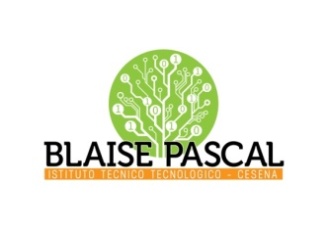 ISTITUTO Superiore 
Pascal/ComandiniP.le Macrelli, 100 
47521 Cesena 
Tel. +39 054722792 
Cod.fisc. 90076540401 - Cod.Mecc. FOIS01100L
FOIS01100L@istruzione.itFOIS01100L@pec.istruzione.it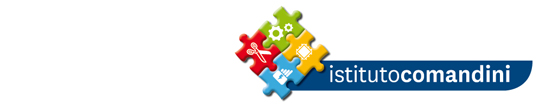 cognomenomefirma per adesione